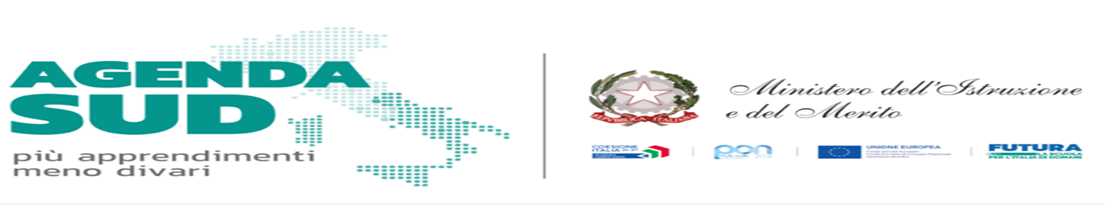 ALLEGATO 1- DOMANDA PER LA SELEZIONE DI ALUNNI/ALUNNE  PARTECIPANTI AL PROGETTO Fondi strutturali europei Programma Operativo Nazionale (PON) “Per la scuola, competenze e ambienti per l’apprendimento” 2014-2020 finanziato Asse I – Fondo sociale europeo (FSE). Asse I - Istruzione – Obiettivi specifici 10.2 – Azione 10.2.2 – Nota di adesione prot. n. 134894 del 21 novembre 2023 – Decreto del ministro dell’istruzione e del merito 30 agosto 2023 n. 176 – c.d. “Agenda SUD”.CNP 10.2.2A-FSEPON-SI-2024-198CUP B84D23004670001      Al Dirigente Scolastico dell’Istituto Comprensivo Archimede La Fata  di PartinicoIl sottoscritto ...........................................................................…… nato a ....................................... il  ............................ e residente in via .............................................................. città .............................................  prov. .............. e la sottoscritta ...........................................................................…… nata a ............................................. il ................................... e residente a ………………................. in via  ............................................................. prov. .......... in qualità di genitori del minore  ………………………………………….. frequentante la classe ….. sez …. del plesso di scuola primaria Ten.  La Fata, avendo letto l’Avviso per il reclutamento degli alunni partecipanti al progetto PON “Facciamo goal con Agenda Sud”CHIEDONO  che ..l.. propr.. figli.. sia ammess… a partecipare al modulo (indicare con una X il modulo prescelto):Data ___________________  Firma dei genitori __________________________________  __________________________________TITOLO DESTINATARI N oreScelta modulo Modulo 1 – Lingua madre “Aprendo… apprendo: un viaggio tra le letture”Classi terze, quarte e quinte Scuola Primaria 30Modulo 2 – Lingua madre “Leggere la musica: una voce… un coro”Classi quarte e quinte Scuola Primaria30Modulo 3 – Matematica “Mategiocando”Alunni classi terze, quarte e quinte Scuola Primaria30Modulo 4 – Matematica “Costruisco e imparo con i Lego”Tutte le classi Scuola Primaria30Modulo 5 – Matematica/scienze “Gli elementi della natura a difesa dell’ambiente”Tutte le classi Scuola Primaria30Modulo 6 – Inglese “Il diverti…inglese”Tutte le classi Scuola Primaria30